2013 m. balandžio 30 d. Nr. VE(1.3E)-34VilniusP a k e i č i u Lietuvos vyriausiojo archyvaro tarnybos supaprastintų viešųjų pirkimų taisykles, patvirtintas Lietuvos vyriausiojo archyvaro 2011 m. sausio 11 d. įsakymu Nr. V-50 „Dėl Lietuvos vyriausiojo archyvaro tarnybos supaprastintų viešųjų pirkimų taisyklių patvirtinimo“, ir išdėstau jas nauja redakcija (pridedama).Lietuvos vyriausiasis archyvaras			                      Ramojus KraujelisPATVIRTINTA 
Lietuvos vyriausiojo archyvaro
2011 m. sausio 11 d. įsakymu Nr. V-50(Lietuvos vyriausiojo archyvaro2013 m. balandžio 30 d. įsakymo Nr. EV(1.3E)-34 redakcija)LIETUVOS VYRIAUSIOJO ARCHYVARO TARNYBOS SUPAPRASTINTŲ VIEŠŲJŲ PIRKIMŲ TAISYKLĖSI. BENDROSIOS NUOSTATOS1. Lietuvos vyriausiojo archyvaro tarnybos (toliau – Tarnyba) supaprastintų viešųjų pirkimų taisyklės (toliau – Taisyklės) nustato Tarnybos vykdomų prekių, paslaugų ir darbų supaprastintų viešųjų pirkimų (toliau – pirkimai) būdus, jų atlikimo tvarką ir susijusias procedūras.2. Taisyklės parengtos vadovaujantis Lietuvos Respublikos viešųjų pirkimų įstatymu (Žin., 1996, Nr. 84-2000; 2006, Nr. 4-102) (toliau – Viešųjų pirkimų įstatymas) ir kitais susijusiais teisės aktais.3. Tarnyba prekių, paslaugų ir darbų supaprastintus pirkimus gali atlikti Viešųjų pirkimų įstatymo 84 straipsnyje nustatytais atvejais.4. Atlikdama pirkimus Tarnyba vadovaujasi Viešųjų pirkimų įstatymu, šiomis Taisyklėmis, Lietuvos Respublikos civiliniu kodeksu (Žin., 2000, Nr. 74-2262), kitais įstatymais ir juos įgyvendinančiais teisės aktais. 5. Pirkimai atliekami laikantis lygiateisiškumo, nediskriminavimo, skaidrumo, abipusio pripažinimo ir proporcingumo principų, konfidencialumo ir nešališkumo reikalavimų. 6. Tarnybos vykdomuose pirkimuose turi teisę dalyvauti fiziniai asmenys, juridiniai asmenys ar tokių asmenų grupės. Pasiūlymui (projektui) pateikti ūkio subjektų grupė neprivalo įsteigti juridinio asmens. Tarnyba gali reikalauti, kad ūkio subjektų jungtinės grupės pasiūlymą (projektą) pripažinus geriausiu ir Tarnybai pasiūlius sudaryti pirkimo–pardavimo sutartį (toliau – pirkimo ), ši ūkio subjektų grupė įgytų tam tikrą teisinę formą, jei tai yra būtina siekiant tinkamai įvykdyti pirkimo sutartį. 7. Pirkimo pradžią ir pabaigą apibrėžia Viešųjų pirkimų įstatymo 7 straipsnis.    8. Atlikdama pirkimus Tarnyba atsižvelgia į visuomenės poreikius socialinėje srityje, siekia paskatinti smulkaus ir vidutinio verslo subjektų dalyvavimą pirkimuose, vadovaujasi Viešųjų pirkimų įstatymo 91 straipsnio, kitų teisės aktų nuostatomis.9. Taisyklėse vartojamos sąvokos suprantamos taip, kaip jos apibrėžtos Viešųjų pirkimų įstatyme ir Perkančiųjų organizacijų supaprastintų viešųjų pirkimų pavyzdinėse taisyklėse (Žin., 2008, Nr. 107-4119; 2012, Nr. 7-245).10. Pasikeitus Taisyklėse minimų teisės aktų ar rekomendacinio pobūdžio dokumentų nuostatoms, taikomos aktualios tų teisės aktų ar rekomendacinio pobūdžio dokumentų redakcijos nuostatos.II. PIRKIMŲ ORGANIZAVIMAS IR VYKDYMAS11. Planuoti numatomus pirkimus ateinantiems metams pradedama kiekvienų metų ketvirtą ketvirtį. Tarnybos Finansų ir planavimo skyrius arba Lietuvos vyriausiojo archyvaro paskirtas darbuotojas, įvertinę struktūrinių padalinių poreikį įsigyti prekių, paslaugų ar darbų ir gavę informaciją apie galimus skirti maksimalius asignavimus, vadovaudamiesi Viešųjų pirkimų įstatymo 9 straipsnio nuostatomis ir Numatomo viešojo pirkimo vertės skaičiavimo metodika, patvirtinta Viešųjų pirkimų tarnybos direktoriaus . vasario 26 d. įsakymu Nr. 1S-26 (Žin., 2003, Nr. 22-949; 2006, Nr. 12-454; 2008, Nr. 103-3961), apskaičiuoja numatomų pirkimų vertes ir iki kalendorinių metų kovo 1 d. Lietuvos vyriausiajam archyvarui pateikia Numatomų atlikti supaprastintų viešųjų pirkimų planą (toliau – pirkimų planas) (1 priedas). Planuojamų vykdyti viešųjų pirkimų suvestinė ne vėliau kaip iki kovo 15 d. (o planą patikslinus – nedelsiant) skelbiama Centrinėje viešųjų pirkimų informacinėje sistemoje (toliau – CVP IS) ir Tarnybos interneto svetainėje. Taip pat iš anksto skelbiami pirkimų, išskyrus mažos vertės pirkimus, techninių specifikacijų projektai. Planas peržiūrimas kiekvieną ketvirtį ir prireikus tikslinamas.12. Pirkimus inicijuoti gali Tarnybos valstybės tarnautojai arba darbuotojai, dirbantys pagal darbo sutartis. Pirkimo iniciatorius Lietuvos vyriausiajam archyvarui teikia Paraišką atlikti supaprastintą viešąjį pirkimą (2 priedas), kurioje nurodo poreikį įsigyti prekių, paslaugų ar darbų. Teikiama paraiška turi būti vizuota Tarnybos Finansų ir planavimo skyriaus vedėjo arba jį pavaduojančio asmens.13. Pirkimus vykdo Viešojo pirkimo komisija (toliau – Komisija) bei pirkimų organizatoriai. Komisija sudaroma ir pirkimų organizatoriai skiriami Lietuvos vyriausiojo archyvaro įsakymu. 14. Komisija savo veikloje vadovaujasi Lietuvos vyriausiojo archyvaro įsakymu patvirtintu Komisijos darbo reglamentu. Komisijos veiklai vadovauja pirmininkas. Komisijos sekretoriumi skiriamas vienas iš Komisijos narių.15. Komisijos nariais ar pirkimų organizatoriais gali būti skiriami tik nepriekaištingos reputacijos, nešališki asmenys, kurie turi pasirašyti nešališkumo deklaraciją ir konfidencialumo pasižadėjimą. 16.	Pirkimų organizatoriai vykdo mažos vertės pirkimus.17.	Komisija vykdo tuos prekių, paslaugų ir darbų pirkimus, kurių nevykdo pirkimų organizatoriai. 18.	Lietuvos vyriausiasis archyvaras turi teisę pavesti pirkimą vykdyti Komisijai, neatsižvelgdamas į Taisyklių 16 punkto nuostatas. 19. Tarnyba gali vykdyti supaprastintus pirkimus per Centrinę perkančiąją organizaciją arba iš jos (jei Centrinė perkančioji organizacija yra sudariusi atitinkamų prekių, paslaugų ar darbų preliminariąsias ). 20. Tarnyba bet kuriuo metu iki pirkimo sutarties sudarymo turi teisę nutraukti pirkimo procedūras, jeigu atsirado aplinkybių, kurių nebuvo galima numatyti (perkamos prekės, paslaugos ar darbai tapo nereikalingi, nėra lėšų už jas apmokėti ir pan.). III. SUPAPRASTINTŲ PIRKIMŲ BŪDAI21. Galimi šie pirkimų būdai:21.1. supaprastintas atviras konkursas;21.2. supaprastintos skelbiamos derybos;21.3. apklausa. 22. Pirkimas supaprastinto atviro konkurso ar supaprastintų skelbiamų derybų būdu gali būti atliekamas visais atvejais, teisės aktų nustatyta tvarka apie jį paskelbus. Pirkimas apklausos būdu gali būti atliekamas Taisyklių VI skyriuje nustatytais atvejais.23. Vadovaujantis Viešųjų pirkimų įstatymo 65 straipsniu, atliekant pirkimus galima taikyti elektroninį aukcioną. Elektroninis aukcionas gali būti taikomas vykdant pirkimą supaprastinto atviro konkurso, skelbiamų derybų ar apklausos būdais. Elektroninis aukcionas taip pat gali būti taikomas atnaujinant varžymąsi tarp preliminariosios sutarties šalių, kai preliminarioji sutartis sudaryta su keliais tiekėjais. IV. SUPAPRASTINTAS ATVIRAS KONKURSAS24. Vykdant supaprastintą atvirą konkursą, dalyvių skaičius neribojamas. Apie pirkimą skelbiama Viešųjų pirkimų įstatyme nustatyta tvarka. Tiekėjų pateikti pasiūlymai nagrinėjami, vertinami ir palyginami vadovaujantis pirkimo dokumentuose nustatytomis sąlygomis. Supaprastintas atviras konkursas laikomas įvykusiu, jeigu yra bent vienas neatmestas pasiūlymas.25. Supaprastintame atvirame konkurse derybos tarp Tarnybos ir dalyvių yra draudžiamos.26. Pasiūlymų pateikimo terminas negali būti trumpesnis negu 7 darbo dienos nuo skelbimo apie pirkimą paskelbimo CVP IS.27. Jei supaprastinto atviro konkurso metu bus vykdomas elektroninis aukcionas, apie tai nurodoma skelbime apie pirkimą. V. SUPAPRASTINTOS SKELBIAMOS DERYBOS28. Atliekant pirkimą skelbiamų derybų būdu, apie pirkimą skelbiama Viešųjų pirkimų įstatyme nustatyta tvarka.29. Derybos laikomos įvykusiomis, jei yra bent vienas neatmestas pasiūlymas.30. Atliekant pirkimą skelbiamų derybų būdu, gali būti ribojamas kandidatų, teiksiančių pasiūlymus, skaičius. Kai ribojamas kandidatų skaičius, vykdoma kvalifikacinė atranka, kaip nustatyta Viešųjų pirkimų įstatymo 60 straipsnyje. Mažiausias skelbime apie pirkimą nurodomas kandidatų, kurie bus kviečiami derėtis, skaičius negali būti mažesnis kaip 3. Pateikti pasiūlymus turi būti pakviesta ne mažiau kandidatų, negu Tarnybos nustatytas mažiausias kviečiamų kandidatų skaičius. Jeigu minimalius kvalifikacijos reikalavimus atitinka mažiau kandidatų, negu nustatytas mažiausias kviečiamų kandidatų skaičius, pateikti pasiūlymus kviečiami visi kandidatai, kurie atitinka keliamus minimalius kvalifikacijos reikalavimus. Šios procedūros metu Tarnyba negali kviesti dalyvauti pirkimo procedūroje kitų, paraiškų nepateikusių, tiekėjų arba kandidatų, kurie neatitinka minimalių kvalifikacijos reikalavimų.31. Supaprastintų skelbiamų derybų pasiūlymus pateikę tiekėjai nuo vokų su pasiūlymais atplėšimo procedūros pabaigos momento yra laikomi viešojo pirkimo dalyviais, o jų pateikti pasiūlymai laikomi pirminiais supaprastintų skelbiamų derybų pasiūlymais.32. Pirminiai pasiūlymai nagrinėjami konfidencialiai, nedalyvaujant juos pateikusiems dalyviams ar jų atstovams.33. Nagrinėjant pasiūlymus nustatoma:33.1. ar dalyvis atitinka pirkimo dokumentuose nurodytus kvalifikacinius reikalavimus;33.2. ar dalyvis pateikė tikslius ir išsamius duomenis apie savo kvalifikaciją. Nustačius, kad dalyvis pateikė netikslius ar neišsamius duomenis apie savo kvalifikaciją, dalyvio prašoma per protingą terminą, kurį kiekvienu konkrečiu atveju nustato Komisija ar pirkimo organizatorius, šiuos trūkumus pašalinti. Nuostata dėl prašymo pašalinti su kvalifikacinių duomenų pateikimu susijusius trūkumus netaikoma, jei nagrinėjimo metu nustatoma, kad konkretaus dalyvio pirminis pasiūlymas turi būti atmestas kaip neatitinkantis Taisyklių 33.1, 33.5, 33.6 ir 33.8 punktuose nurodytų reikalavimų;33.3. ar pirminio pasiūlymo kaina nėra apskaičiuota su aritmetinėmis klaidomis. Nustačius, kad dalyvis pirminio pasiūlymo kainą apskaičiavo su aritmetinėmis klaidomis, dalyvio prašoma per protingą terminą, kurį kiekvienu konkrečiu atveju nustato Komisija ar pirkimo organizatorius, šiuos trūkumus pašalinti;33.4. ar dalyvio pateikto pirminio pasiūlymo galiojimo terminas atitinka pirkimo dokumentuose nurodytą reikalaujamą pasiūlymo galiojimo terminą. Nustačius, kad pirminio pasiūlymo galiojimo terminas yra trumpesnis, nei reikalaujama pirkimo dokumentuose, dalyvio prašoma per protingą terminą, kurį kiekvienu konkrečiu atveju nustato Komisija ar pirkimo organizatorius, šiuos trūkumus pašalinti;33.5. ar dalyvis pateikė pasiūlymo galiojimo užtikrinimą (kai to reikalaujama);33.6. ar dalyvio siūlomas pirkimo objektas atitinka pirkimo objekto aprašymą;33.7. ar dalyvis nepasiūlė neįprastai mažos kainos. Nustačius, kad dalyvio pasiūlymo kaina galbūt yra neįprastai maža, dalyvio prašoma pagrįsti siūlomą kainą;33.8. ar nėra kitų pirminio pasiūlymo neatitikimų pirkimo dokumentų reikalavimams, dėl kurių dalyvis, pateikęs pirminį pasiūlymą, negalėtų būti kviečiamas dalyvauti derybose.34. Pirminis pasiūlymas besąlygiškai atmetamas šių Taisyklių 33.1, 33.5, 33.6, 33.8 punktuose nurodytais atvejais. Pirminis pasiūlymas šių Taisyklių 33.2, 33.3, 33.4 ir 33.7 punktuose nurodytais atvejais atmetamas, jei dalyvis neįvykdo nurodytų sąlygų.35. Komisija ar pirkimo organizatorius, išnagrinėjusi pirminius pasiūlymus, nustato dalyvius, kviestinus dalyvauti derybose. Kvietime dalyvauti derybose nurodoma derybų vieta, laikas ir trumpai apibūdinami numatomi aptarti klausimai. Dalyviams, kurie nėra kviečiami dalyvauti derybose, raštu pranešama, kad jų pirminiai pasiūlymai atmetami, ir nurodomos atmetimo priežastys.36. Reikalavimai deryboms:36.1. derybos yra konfidencialios – su kiekvienu dalyviu derybos vyksta atskirai;36.2. visiems dalyviams turi būti taikomi vienodi reikalavimai, suteikiamos vienodos galimybės ir pateikiama vienoda informacija; teikiant informaciją vieni tiekėjai negali būti diskriminuojami kitų tiekėjų naudai; 36.3. tiekėjai kviečiami derėtis pagal pasiūlymų pateikimo eiliškumą;36.4. derybos turi būti protokoluojamos. Derybų protokolą pasirašo derybose dalyvavę Komisijos nariai ar pirkimo organizatorius ir dalyvio, su kuriuo derėtasi, įgaliotas atstovas. Jei derybos vykdomos laiškais ar elektroniniais laiškais, derybų eigos protokolas surašomas tais atvejais, kai derybų laiškai siunčiami nepasirašyti elektroniniu parašu. Protokole išdėstoma derybų eiga ir derybų metu pasiekti susitarimai. 37. Pabaigus derybas, dalyvių gali būti prašoma pateikti galutinius kainos bei techninių duomenų, kurie vertinami pagal ekonomiškai naudingiausio pasiūlymo vertinimo kriterijus, pasiūlymus užklijuotuose vokuose (išskyrus atvejus, kai pateikti pasiūlymą kviečiamas tik vienas tiekėjas). Šių vokų atplėšimas ir kainos paskelbimas vyksta viešame posėdyje, kuriame turi teisę dalyvauti visi pasiūlymus pateikę tiekėjai ar jų atstovai.38. Dalyvio pirminis pasiūlymas, kiek jis nebuvo pakeistas derybų metu (tai nustatoma pagal Komisijos ar pirkimo organizatoriaus su dalyviu (jo atstovu (atstovais)) pasirašytą derybų protokolą), laikomas galutiniu supaprastintų skelbiamų derybų pasiūlymu. 39. Galutiniai pasiūlymai vertinami remiantis mažiausios kainos arba ekonomiškai naudingiausio pasiūlymo vertinimo kriterijais. Jei yra tik vienas supaprastintoms skelbiamoms deryboms galutinį pasiūlymą pateikęs dalyvis, jis pripažįstamas laimėtoju, jei jo pasiūlymas (pasiūlymo kaina ir kitos sąlygos) Komisijos ar pirkimo organizatoriaus sprendimu yra priimtinos.40. Įvertinusi ir palyginusi galutinius dalyvių pasiūlymus, Komisija ar pirkimo organizatorius mažiausios kainos didėjimo tvarka arba ekonomiškai naudingiausio pasiūlymo mažėjimo tvarka nustato galutinių pasiūlymų eilę ir apie tai ne vėliau kaip kitą darbo dieną raštu informuoja visus galutinius pasiūlymus pateikusius dalyvius. Ši nuostata netaikoma, kai galutinį pasiūlymą pateikia tik vienas dalyvis.VI. APKLAUSA41. Apklausos būdu pirkimas gali būti atliekamas Taisyklėse nustatytais atvejais ir kai pagal Viešųjų pirkimų įstatymą apie supaprastintą pirkimą neprivaloma skelbti: 41.1. perkant prekes, paslaugas ar darbus, kai:41.1.1. pirkimas, apie kurį buvo skelbta, neįvyko, nes nebuvo gauta paraiškų ar pasiūlymų;41.1.2. atliekant pirkimą, apie kurį buvo skelbta, visi gauti pasiūlymai neatitiko pirkimo dokumentų reikalavimų arba buvo pasiūlytos per didelės Tarnybai nepriimtinos kainos, o pirkimo sąlygos iš esmės nekeičiamos ir į neskelbiamą pirkimą kviečiami visi pasiūlymus pateikę tiekėjai, atitinkantys Tarnybos nustatytus minimalius kvalifikacijos reikalavimus;41.1.3. dėl įvykių, kurių Tarnyba negalėjo iš anksto numatyti, būtina skubiai įsigyti reikalingų prekių, paslaugų ar darbų. Aplinkybės, kuriomis grindžiama ypatinga skuba, negali priklausyti nuo Tarnybos;41.1.4. atliekamas mažos vertės pirkimas;41.1.5. dėl techninių priežasčių, meninio kūrinio sukūrimo arba įsigijimo ar dėl objektyvių aplinkybių, patentų, kitų intelektinės nuosavybės teisių ar kitų išimtinių teisių apsaugos tik konkretus tiekėjas gali patiekti reikalingas prekes, pateikti paslaugas ar atlikti darbus ir kai nėra jokios kitos alternatyvos;41.2. perkamos prekės ir paslaugos:41.2.1. kai Tarnyba pagal ankstesnę pirkimo sutartį iš tam tikro tiekėjo pirko prekių arba  paslaugų ir nustatė, kad iš jo tikslinga pirkti papildomai, techniniu požiūriu derinant su jau turimomis prekėmis ir suteiktomis paslaugomis, ir jeigu ankstesnieji pirkimai buvo efektyvūs, iš esmės nesikeičia prekių ar paslaugų kainos ir kitos sąlygos, o alternatyvūs pirkimai dėl techninio nesuderinamumo su ankstesniaisiais būtų nepriimtini, nes Tarnybai įsigijus skirtingų techninių charakteristikų prekių ar paslaugų, ji negalėtų naudotis anksčiau pirktomis prekėmis ar paslaugomis ar patirtų didelių nuostolių. Jeigu papildomai perkamų prekių ar paslaugų kaina viršija 30 procentų ankstesnės pirkimų kainos, turi būti atliekama ekspertizė dėl papildomai perkamų prekių ar paslaugų techninių charakteristikų suderinamumo;41.2.2. prekės ir paslaugos yra perkamos naudojant reprezentacinėms išlaidoms skirtas lėšas;41.3. perkamos prekės, kai:	41.3.1. perkamos prekės gaminamos tik mokslo, eksperimentavimo, studijų ar techninio tobulinimo tikslais, nesiekiant gauti pelno arba padengti mokslo ar tobulinimo išlaidų;41.3.2. perkami archyviniai ir bibliotekiniai dokumentai, prenumeruojami laikraščiai ir žurnalai;41.3.3. ypač palankiomis sąlygomis perkama iš bankrutuojančių, likviduojamų ar restruktūrizuojamų ūkio subjektų;41.3.4. prekės perkamos iš valstybės rezervo;41.4. perkamos paslaugos, kai:41.4.1.  perkamos licencijos naudotis bibliotekiniais dokumentais ar duomenų (informacinėmis) bazėmis;41.4.2. perkamos Tarnybos valstybės tarnautojų ir darbuotojų, dirbančių pagal darbo sutartis, mokymo paslaugos;41.4.3. perkamos ekspertų komisijų, komitetų, tarybų, kurių sudarymo tvarką nustato Lietuvos Respublikos įstatymai, narių teikiamos nematerialaus pobūdžio (intelektinės) paslaugos;41.5. perkamos paslaugos ir darbai, kai:41.5.1. dėl aplinkybių, kurių nebuvo galima numatyti, paaiškėja, kad reikia papildomų darbų arba ir paslaugų, neįrašytų į sudarytą pirkimo sutartį, tačiau be kurių negalima užbaigti pirkimo sutarties vykdymo. Tokia pirkimo sutartis gali būti sudaroma tik su tuo tiekėju, su kuriuo buvo sudaryta pradinė pirkimo sutartis, o jos ir visų kitų papildomai sudarytų pirkimo sutarčių kaina neturi viršyti 30 procentų pradinės pirkimo sutarties kainos;41.5.2. perkant iš esamo tiekėjo naujas paslaugas ar darbus, tokius pat, kokie buvo pirkti pagal ankstesnę pirkimo sutartį, su sąlyga, kad ankstesnioji pirkimo sutartis buvo sudaryta skelbiant apie pirkimą ir kurį skelbiant buvo atsižvelgta į tokių papildomų pirkimų vertę, galimybė pirkti papildomai buvo nurodyta pirkimo skelbime, o visi minimi pirkimai skirti tam pačiam projektui vykdyti. Papildomų pirkimų metu sudaromų pirkimo sutarčių trukmė negali būti ilgesnė kaip 3 metai skaičiuojant nuo pradinės pirkimo sutarties pasirašymo momento.42. Vykdant pirkimą apklausos būdu, tiekėjai raštu arba žodžiu kviečiami pateikti pasiūlymus dėl prekių, paslaugų ar darbų pirkimo pagal Tarnybos keliamus reikalavimus. Toje pačioje apklausoje dalyvaujantiems tiekėjams turi būti pateikta tokia pati informacija.43. Apklausos metu gali būti deramasi dėl pasiūlymo sąlygų. Pirkimo dokumentuose nurodoma, ar bus vykdomos (arba kokias atvejais bus vykdomos) derybos, ir pateikiama informacija apie jų vykdymo tvarką. 44. Pirkimo organizatorius turi apklausti ne mažiau kaip tris tiekėjus, išskyrus Taisyklių 45 ir 46 punktuose nustatytus atvejus. 45. Mažiau nei trys tiekėjai gali būti apklausiami, kai rinkoje yra mažiau tiekėjų, kurie gali patiekti reikalingų prekių, suteikti paslaugų ar atlikti darbų, taip pat esant kitoms objektyviai pateisinamoms aplinkybėms, dėl kurių neįmanoma apklausti daugiau tiekėjų (šios aplinkybės negali priklausyti nuo Tarnybos). Tokiu atveju turi būti apklausiami visi rinkoje esantys tiekėjai.46. Vienas tiekėjas gali būti apklausiamas, kai:46.1. yra tik konkretus tiekėjas, kuris gali tiekti reikalingas prekes, suteikti paslaugas ar atlikti darbus, ir nėra jokios kitos priimtinos alternatyvos;46.2. už prekes atsiskaitoma pagal patvirtintus tarifus;46.3. pirkimą būtina atlikti labai greitai (greičiau nei per 5 darbo dienas); 46.4. perkamų prekių, paslaugų ar darbų sutarties vertė neviršija 1 000 Lt be PVM ir kai per metus nupirktų tos pačios rūšies prekių, paslaugų bei darbų bendra pirkimo sutarčių vertė nėra didesnė nei 10  be PVM;46.5. Tarnyba pagal ankstesnę sutartį iš kurio nors tiekėjo pirko prekių arba paslaugų ir nustatė, kad iš jo tikslinga pirkti papildomai, techniniu požiūriu derinant su jau turimomis prekėmis ir suteiktomis paslaugomis, ir jeigu ankstesnieji pirkimai buvo efektyvūs, iš esmės nekeičiant prekių ar paslaugų kainos ir kitų sąlygų. Tokio papildomo pirkimo vertė negali viršyti 30 procentų pradinės sutarties vertės;46.6. dėl aplinkybių, kurių nebuvo galima numatyti, paaiškėja, kad reikalingi papildomi darbai arba paslaugos, kurie nebuvo įrašyti į sudarytą pirkimo sutartį, tačiau be kurių negalima užbaigti vykdyti pirkimo sutarties. Tokia pirkimo  gali būti sudaroma tik su tuo tiekėju, su kuriuo buvo sudaryta pradinė pirkimo , o jos ir visų kitų papildomai sudarytų sutarčių kaina neturi viršyti 30 procentų pradinės pirkimo sutarties kainos;46.7. perkant mokymo paslaugas yra žinomas mokymo paslaugos teikėjas, atitinkantis specialiuosius reikalavimus, keliamus minėtos paslaugos teikėjui;46.8. perkamos Tarnybos organizuojamiems trumpalaikiams (vienos ar kelių dienų) seminarams ar konferencijoms reikalingos paslaugos (apgyvendinimas, maitinimas, salės, aparatūros nuoma ir kt.) ir kai didesnio minėtų paslaugų teikėjų skaičiaus apklausa reikalautų neproporcingai didelių pirkimo organizatoriaus ar Komisijos pastangų, laiko ir (ar) lėšų sąnaudų;46.9. esant kitoms objektyviai pateisinamoms aplinkybėms, dėl kurių neįmanoma apklausti daugiau nei vieno tiekėjo. Šios aplinkybės privalo būti nurodytos pirkimo iniciatoriaus pildomoje paraiškoje. 47. Kai apklausa atliekama po pirkimo, apie kurį buvo skelbta, tačiau visi gauti pasiūlymai neatitiko pirkimo dokumentų reikalavimų arba buvo pasiūlytos per didelės, Tarnybai nepriimtinos, kainos, pirkimo sąlygų iš esmės nekeičiant pirkimo procedūroje dalyvauti kviečiami visi pasiūlymus pateikę tiekėjai, atitinkantys Tarnybos nustatytus minimalius kvalifikacijos reikalavimus. Apklausos vykdymo metu pirkimo dokumentų sąlygos negali būti keičiamos.48. Atlikus tiekėjų apklausą, tiekėjų pasiūlymai fiksuojami Tiekėjų atrankos pažymoje (3 priedas), kurią pildo pirkimo organizatorius.VII. MAŽOS VERTĖS PIRKIMO YPATUMAI49. Mažos vertės pirkimą, kai numatoma konkretaus prekių ar paslaugų pirkimo vertė yra mažesnė kaip 200 tūkst. Lt be PVM, o darbų pirkimo vertė – mažesnė kaip 500 tūkst. Lt be PVM arba perkamos panašios prekės, paslaugos ar perkami darbai dėl to paties objekto yra suskirstyti į atskiras dalis, kurių kiekvienai numatoma sudaryti atskirą pirkimo sutartį (), jeigu bendra šių sutarčių vertė yra ne didesnė kaip 10 procentų prekių ar paslaugų supaprastintų pirkimų to paties tipo sutarčių vertės ir mažesnė kaip 200 tūkst be PVM, o perkant darbus – ne didesnė kaip 1,5 procento to paties objekto supaprastinto pirkimo vertės ir mažesnė kaip 500 tūkst be PVM, atlieka pirkimo organizatorius, išskyrus atvejus, kai Lietuvos vyriausiasis archyvaras paveda mažos vertės pirkimą atlikti Komisijai. 50. Mažos vertės pirkimas gali būti atliekamas visais šiose Taisyklėse nustatytais pirkimų būdais, atsižvelgiant į šių būdų pasirinkimo sąlygas.51. Tarnyba mažos vertės pirkimo atveju pirkimo dokumentuose pateikia pasiūlymams parengti būtiną informaciją: pasiūlymų rengimo ir įforminimo reikalavimus, pirkimo objekto apibūdinimą, kvalifikacijos reikalavimus ir juos įrodančius dokumentus (jei kvalifikacijos reikalavimai keliami), informaciją apie pasiūlymų vertinimą ir pagrindines pirkimo sutarties sąlygas: prekių pateikimo, paslaugų ar darbų atlikimo terminus, kainodaros taisykles, atsiskaitymo tvarką, pirkimo sutarties įvykdymo užtikrinimo reikalavimus (jei keliami), jei reikalinga – kitas sąlygas. Tiekėjams turi būti suteiktos galimybės kreiptis į Tarnybą su prašymu paaiškinti pirkimo dokumentus.52. Bendravimas su tiekėjais gali vykti žodžiu arba raštu. Sprendimą dėl pasiūlymo pateikimo formos priima pirkimo organizatorius arba Komisija, jei jai pavesta atlikti mažos vertės pirkimą. 53. Žodžiu gali būti bendraujama (kreipiamasi į tiekėjus, pateikiami pasiūlymai), kai pirkimas vykdomas apklausos būdu ir:53.1. pirkimo sutarties vertė neviršija 10 000 Lt be PVM;53.2. dėl įvykių, kurių Tarnyba negalėjo iš anksto numatyti, būtina skubiai įsigyti reikalingų prekių, paslaugų ar darbų, o atliekant apklausą raštu prekių, paslaugų ar darbų nepavyktų įsigyti laiku.54. Toje pačioje apklausoje dalyvaujantys tiekėjai turi būti apklausiami ta pačia forma. Kai pasiūlymai pateikiami žodžiu, su tiekėjais bendraujama asmeniškai arba telefonu. Pasiūlymų pateikimu žodžiu gali būti laikomas ir informacijos gavimas iš katalogų, lankstinukų, interneto, reklaminių skelbimų ir kt. 55. Raštu pasiūlymus gali būti prašoma pateikti faksu, elektroniniu paštu, CVP IS priemonėmis. Tarnyba gali nereikalauti, kad pasiūlymas būtų pateikiamas vokuose ar susiūtas, o elektroninėmis priemonėmis pateikiamas pasiūlymas pasirašytas saugiu elektroniniu parašu. 56. Pirkimo organizatorius arba Komisija, vykdydami mažos vertės pirkimą, gali netaikyti vokų su pasiūlymais atplėšimo ir pasiūlymų nagrinėjimo procedūrų.VIII. PIRKIMO DOKUMENTŲ RENGIMAS, TEIKIMAS, PAAIŠKINIMAI57. Pirkimo dokumentuose, atsižvelgiant į pasirinktą supaprastinto pirkimo būdą, pateikiama ši informacija:57.1. nuoroda į Taisykles; 57.2. Tarnybos valstybės tarnautojų ar darbuotojų, dirbančių pagal darbo sutartis, arba Komisijos nario (narių), kurie įgalioti palaikyti tiesioginį ryšį su tiekėjais ir gauti iš jų pranešimus, susijusius su pirkimo procedūromis, vardai, pavardės, adresai, telefonų ir faksų numeriai bei elektroninio pašto adresai;57.3. pasiūlymų ir (ar) paraiškų pateikimo terminas (data, valanda ir minutė) ir vieta;57.4. pasiūlymų ir (ar) paraiškų rengimo ir pateikimo reikalavimai;57.5. pasiūlymo galiojimo terminas;57.6. prekių, paslaugų, darbų pavadinimas, kiekis (apimtis), su prekėmis teiktinų paslaugų pobūdis, prekių tiekimo, paslaugų teikimo ar darbų atlikimo terminai;57.7. techninė specifikacija;57.8. tiekėjų kvalifikacijos reikalavimai, tarp jų ir reikalavimai atskiriems bendrą paraišką ar pasiūlymą pateikiantiems tiekėjams;57.9. jeigu numatoma riboti tiekėjų skaičių – kvalifikacinės atrankos kriterijai bei tvarka, mažiausias kandidatų, kuriuos Tarnyba atrinks ir pakvies pateikti pasiūlymus, skaičius; 57.10. dokumentų sąrašas, informacija, kurią turi pateikti tiekėjai, siekiantys įrodyti, kad jų kvalifikacija atitinka keliamus reikalavimus, ir, kai reikalaujama, turi būti pateikiama pirkimo dokumentuose nurodytų minimalių kvalifikacinių reikalavimų atitikties deklaracija;57.11.informacija, kaip turi būti apskaičiuota ir išreikšta pasiūlymuose nurodoma kaina;57.12. informacija, kad pasiūlymai bus vertinami litais. Jeigu pasiūlymuose kainos nurodytos užsienio valiuta, jos bus perskaičiuojamos litais pagal Lietuvos banko nustatytą ir paskelbtą lito ir užsienio valiutos santykį paskutinę pasiūlymų pateikimo termino dieną;57.13. vokų su pasiūlymais atplėšimo vieta, data, valanda ir minutė;57.14. informacija, ar tiekėjams leidžiama dalyvauti vokų su pasiūlymais atplėšimo procedūroje;57.15. pasiūlymų vertinimo kriterijai, kiekvieno jų svarba (lyginamasis svoris / eiliškumas) bendram įvertinimui, vertinimo taisyklės ir procedūros;57.16. siūlomos pasirašyti pirkimo sutarties sąlygos, nustatytos Viešųjų pirkimų įstatymo 18 straipsnio 6 dalyje, arba pirkimo sutarties projektas. Jeigu numatoma galimybė keisti pirkimo sutarties sąlygas – informacija apie pirkimo sutarties keitimo aplinkybes, keitimo tvarką bei įforminimą;57.17. pasiūlymų galiojimo užtikrinimo, jei reikalaujama, ir pirkimo sutarties įvykdymo užtikrinimo reikalavimai; 57.18. jei Tarnyba numato reikalavimą, kad ūkio subjektų grupė, kurios pasiūlymas bus pripažintas geriausiu, įgytų tam tikrą teisinę formą – teisinės formos reikalavimai;57.19. būdai, kuriais tiekėjai gali prašyti pirkimo dokumentų paaiškinimų, taip pat būdai, kuriais Tarnyba savo iniciatyva gali paaiškinti (patikslinti) pirkimo dokumentus;57.20. pasiūlymų keitimo ir atšaukimo tvarka; 57.21. reikalavimas, kad kandidatas ar dalyvis savo pasiūlyme nurodytų, kokius subrangovus, subtiekėjus ar subteikėjus jis ketina pasitelkti. Tarnyba pirkimo dokumentuose nurodo pagrindinius darbus, kuriuos turės atlikti tiekėjas tuo atveju, jeigu darbų pirkimų sutarčiai vykdyti bus pasitelkiami subrangovai (šis punktas taikomas ir mažos vertės pirkimo atveju);57.22 . informacija apie atidėjimo termino taikymą, ginčų nagrinėjimo tvarką;57.23. kita reikalinga informacija.58. Mažos vertės pirkimų atveju, taip pat kai pasiūlymą pateikti kviečiamas tik vienas tiekėjas, pirkimo dokumentuose gali būti pateikiama ne visa Taisyklių 57 punkte nurodyta informacija, jeigu manoma, kad visa informacija yra nereikalinga.59. Pirkimo dokumentai nerengiami, kai apklausa vykdoma žodžiu. 60. Pirkimo dokumentai, kuriuos įmanoma pateikti elektroninėmis priemonėmis, įskaitant technines specifikacijas, dokumentų paaiškinimus (patikslinimus), taip pat atsakymus į tiekėjų klausimus, skelbiami CVP IS kartu su skelbimu apie pirkimą. Tarnyba pirkimo dokumentus taip pat gali paskelbti savo interneto svetainėje. Jeigu pirkimo dokumentų neįmanoma paskelbti CVP IS ar vykdomas neskelbiamas pirkimas, tiekėjui jie pateikiami kitomis priemonėmis – asmeniškai, registruotu laišku, elektroniniu laišku ar faksu. 61. Pirkimo dokumentai tiekėjams turi būti teikiami nuo skelbimo apie pirkimą paskelbimo ar kvietimo išsiuntimo tiekėjams dienos iki pasiūlymo pateikimo termino, nustatyto pirkimo dokumentuose, pabaigos. Pirkimo dokumentai pateikiami to paprašiusiam tiekėjui nedelsiant, ne vėliau kaip per 1 darbo dieną, gavus prašymą.62. Tiekėjas gali paprašyti paaiškinti pirkimo dokumentus. Į tiekėjo rašytinį prašymą paaiškinti pirkimo dokumentus atsakoma, jeigu prašymas gautas ne vėliau kaip prieš 4 darbo dienas iki pirkimo pasiūlymų pateikimo termino pabaigos. Tarnyba į gautą prašymą atsako ne vėliau kaip per 3 darbo dienas nuo jo gavimo dienos. Pateikiant atsakymą tiekėjui, kartu siunčiami paaiškinimai ir visiems kitiems tiekėjams, kuriems buvo pateikti pirkimo dokumentai, bet nenurodoma, iš ko buvo gautas prašymas pateikti paaiškinimą. Atsakymas turi būti siunčiamas taip, kad tiekėjas jį gautų ne vėliau kaip likus 1 darbo dienai iki pasiūlymų pateikimo termino pabaigos.  63. Jeigu rengiamas susitikimas su tiekėjais, jis turi būti protokoluojamas. Protokole fiksuojami visi šio susitikimo metu pateikti klausimai dėl pirkimo dokumentų ir atsakymai į juos. Protokolo išrašas laikomas pirkimo dokumentų paaiškinimu, kuris turi būti pateiktas visiems tiekėjams,  kuriems Tarnyba pateikė pirkimo dokumentus.64. Jeigu pirkimo dokumentų paaiškinimų (patikslinimų) Tarnyba negali pateikti Taisyklėse nustatytais terminais, pasiūlymų pateikimo terminas nukeliamas protingumo kriterijų atitinkančiam laikui, per kurį tiekėjai, rengdami pirkimo pasiūlymus, galėtų atsižvelgti į šiuos paaiškinimus (patikslinimus) ir tinkamai parengti pasiūlymus. Turi būti atsižvelgta į tai, kad paaiškinus (patikslinus) pirkimo dokumentus (pvz., sumažinus tiekėjų kvalifikacijos reikalavimus), gali atsirasti naujų tiekėjų, norinčių dalyvauti pirkime, todėl pasiūlymų pateikimo terminą reikėtų nustatyti tokį, kad šie tiekėjai spėtų susipažinti su pirkimo dokumentais ir parengti pasiūlymus.65. Jeigu pirkimo dokumentai skelbiami CVP IS, ten pat skelbiama apie pirkimo dokumentų paaiškinimus (patikslinimus) ir prireikus pratęsiamas pasiūlymų pateikimo terminas. Jeigu pirkimo dokumentai neskelbiami CVP IS, pranešimai apie pirkimo dokumentų paaiškinimus (patikslinimus) ir prireikus termino pratęsimą išsiunčiami visiems tiekėjams, kuriems buvo pateikti pirkimo dokumentai. IX. TECHNINĖ SPECIFIKACIJA66. Atliekant supaprastintus pirkimus, techninė specifikacija rengiama vadovaujantis Viešųjų pirkimų įstatymo 25 straipsnio nuostatomis. Atlikdama mažos vertės pirkimus, Tarnyba gali nesivadovauti Viešųjų pirkimų įstatymo 25 straipsnyje nustatytais reikalavimais, tačiau bet kuriuo atveju ji turi užtikrinti Viešųjų pirkimų įstatymo 3 straipsnyje nurodytų principų laikymąsi.67. Likus ne mažiau kaip 10 kalendorinių dienų iki pirkimo pradžios, Tarnyba CVP IS priemonėmis skelbia pirkimų, išskyrus mažos vertės pirkimus, techninių specifikacijų projektus ir jų pakeitimus, patikslinimus bei papildymus Viešųjų pirkimų tarnybos nustatyta tvarka. Technines ar gramatines klaidas techninių specifikacijų projektuose galima taisyti neatsižvelgiant į pirkimo pradžios momentą. Techninių specifikacijų projektuose nurodyta informacija papildomai skelbiama Tarnybos interneto svetainėje.X. TIEKĖJŲ KVALIFIKACIJOS PATIKRINIMAS68. Tarnyba nustato tiekėjų kvalifikacijos reikalavimus ir vykdo tiekėjų kvalifikacijos patikrinimą, vadovaudamasi Viešųjų pirkimų įstatymo 32–38 straipsnių nuostatomis ir atsižvelgdama į Tiekėjų kvalifikacijos vertinimo metodines rekomendacijas, patvirtintas Viešųjų pirkimų tarnybos direktoriaus 2003 m. spalio 20 d. įsakymu Nr. 1S-100 (Žin., 2003, Nr. 103-4623; 2012, Nr. 5-163), bei Viešųjų pirkimų tarnybos direktoriaus 2010 m. balandžio 15 d. įsakymą Nr. 1S-54 „Dėl atvejų, kada vietoj kvalifikaciją patvirtinančių dokumentų perkančioji organizacija gali prašyti tiekėjų pateikti jos nustatytos formos pirkimo dokumentuose  nurodytų minimalių kvalifikacinių reikalavimų atitikties deklaraciją, nustatymo” (Žin., 2010, Nr. 46-2231). 69. Tiekėjų kvalifikacijos neprivaloma tikrinti, kai:69.1. jau vykdytame supaprastintame pirkime visi gauti pasiūlymai neatitiko pirkimo dokumentų reikalavimų arba buvo pasiūlytos per didelės, Tarnybai nepriimtinos, kainos, o pirkimo sąlygos iš esmės nekeičiamos ir į apklausos būdu atliekamą pirkimą kviečiami visi pasiūlymus pateikę tiekėjai, atitinkantys nustatytus minimalius kvalifikacijos reikalavimus;69.2. dėl techninių priežasčių, meninio kūrinio sukūrimo arba įsigijimo ar dėl objektyvių aplinkybių, patentų, kitų intelektinės nuosavybės teisių ar kitų išimtinių teisių apsaugos tik konkretus tiekėjas gali patiekti reikalingas prekes, pateikti paslaugas ar atlikti darbus ir kai nėra jokios kitos alternatyvos;69.3. Tarnyba pagal ankstesnę pirkimo sutartį iš kokio nors tiekėjo pirko prekių arba paslaugų ir nustatė, kad iš jo tikslinga pirkti papildomai, techniniu požiūriu derinant su jau turimomis prekėmis ir suteiktomis paslaugomis, ir jeigu ankstesnieji pirkimai buvo efektyvūs, iš esmės nesikeičia prekių ar paslaugų kainos ir kitos sąlygos, o alternatyvūs pirkimai dėl techninio nesuderinamumo su ankstesniaisiais būtų nepriimtini, nes įsigijus skirtingų techninių charakteristikų prekių ar paslaugų, nebūtų galima naudotis anksčiau pirktomis prekėmis ar paslaugomis ar Tarnyba patirtų didelių nuostolių;69.4. perkami archyviniai ir bibliotekiniai dokumentai, yra prenumeruojami laikraščiai ir žurnalai;69.5. ypač palankiomis sąlygomis perkama iš bankrutuojančių, likviduojamų, restruktūrizuojamų ar sustabdžiusių veiklą ūkio subjektų;69.6. perkamos licencijos naudotis bibliotekiniais dokumentais ar duomenų (informacinėmis) bazėmis;69.7. dėl aplinkybių, kurių nebuvo galima numatyti, paaiškėja, kad reikia papildomų darbų arba paslaugų, kurie nebuvo įrašyti į sudarytą pirkimo sutartį, tačiau be kurių negalima užbaigti pirkimo sutarties vykdymo;69.8. perkamos ekspertų komisijų, komitetų, tarybų, kurių sudarymo tvarką nustato Lietuvos Respublikos įstatymai, narių teikiamos nematerialaus pobūdžio (intelektinės) paslaugos;69.9. perkamos Tarnybos valstybės tarnautojų ir darbuotojų, dirbančių pagal darbo sutartis, mokymo paslaugos;69.10. vykdomi mažos vertės pirkimai.70. Jei Tarnyba tikrina tiekėjų kvalifikaciją, visais atvejais privalo patikrinti, ar nėra Viešųjų pirkimų įstatymo 33 straipsnio 1 dalyje, 33 straipsnio 2 dalies 4 punkte nustatytų sąlygų. Visi kiti kvalifikacijos reikalavimai gali būti laisvai pasirenkami. 71. Kai pirkimas atliekamas supaprastinto atviro konkurso ar apklausos raštu, kurios metu nesiderama, būdu, Tarnyba vietoj kvalifikaciją patvirtinančių dokumentų gali prašyti tiekėjų pateikti jos nustatytos formos pirkimo dokumentuose nurodytų minimalių kvalifikacinių reikalavimų atitikties deklaraciją, išskyrus atvejus, kai taikomas elektroninis aukcionas. XI. PASIŪLYMŲ IR PARAIŠKŲ RENGIMO REIKALAVIMAI72. Nustatant pasiūlymų ir paraiškų rengimo ir pateikimo reikalavimus, pirkimo dokumentuose turi būti nurodyta, kad:72.1. raštu pateikiamas pasiūlymas ir paraiška turi būti pasirašytas tiekėjo ar jo įgalioto asmens ir patvirtintas antspaudu. Raštu pasiūlymus gali būti prašoma pateikti faksu, elektroniniu paštu, CVP IS priemonėmis ir vokuose;72.2. elektroninėmis priemonėmis teikiamas pasiūlymas ar paraiška turi būti pasirašyti saugiu elektroniniu parašu, atitinkančiu Lietuvos Respublikos elektroninio parašo įstatyme (Žin., 2000, Nr. 61-1827) nustatytus reikalavimus. Mažos vertės pirkimų atveju gali būti nereikalaujama, kad elektroninėmis priemonėmis perduodamas pasiūlymas būtų pasirašytas saugiu elektroniniu parašu;72.3. ne elektroninėmis priemonėmis teikiami pasiūlymai turi būti įdėti į voką, kuris užklijuojamas, ant jo užrašomas pirkimo pavadinimas, tiekėjo pavadinimas ir adresas, nurodoma „neatplėšti iki...“ (nurodoma pasiūlymų pateikimo termino pabaiga).73. Pasiūlymą sudarančių dokumentų (pasiūlymo ir jo priedų) lapai turi būti susiūti, sunumeruoti (numeruojamas ir pirmas pasiūlymo lapas) ir paskutinio lapo antroje pusėje patvirtinti tiekėjo ar jo įgalioto asmens parašu, nurodant bendrą pasiūlymo lapų skaičių. Kai vykdomas mažos vertės pirkimas, ši nuostata neprivaloma.74. Pasiūlymas bei kita korespondencija pateikiami lietuvių kalba. Jeigu pateikiami užsienio kalbomis surašyti dokumentai ar jų kopijos, kartu turi būti pateikti notariškai ar vertimų biuro patvirtinti dokumentų vertimai į lietuvių kalbą. Tarnyba gali nurodyti, kad nereikalauja tam tikrų dokumentų vertimo į lietuvių kalbą.75. Gauti vokai su pasiūlymais registruojami. Jei vokas su pasiūlymu gaunamas pavėluotai arba jei vokas su pasiūlymu yra neužklijuotas ar kitaip mechaniškai pažeistas, vokas su pasiūlymu užregistruojamas ir neatplėštas grąžinamas jį pateikusiam tiekėjui, nurodant grąžinimo priežastis.XII. PASIŪLYMŲ NAGRINĖJIMAS IR VERTINIMAS76. Vokus su pasiūlymais atplėšia, pasiūlymus nagrinėja ir vertina supaprastintą pirkimą atliekanti Komisija arba pirkimo organizatorius. Pradinis susipažinimas su elektroninėmis priemonėms gautais pasiūlymais prilyginamas vokų atplėšimui.77. Vokų atplėšimo procedūroje, išskyrus atvejus, kai supaprastinto pirkimo metu gali būti deramasi dėl pasiūlymo sąlygų ir tokiame pirkime dalyvauti kviečiami keli tiekėjai, turi teisę dalyvauti visi pasiūlymus pateikę tiekėjai arba jų atstovai.78. Atplėšus voką, pasiūlymo paskutinio lapo antrojoje pusėje pasirašo posėdyje dalyvaujantys Komisijos nariai arba pirkimo organizatorius. Ši nuostata netaikoma, kai pasiūlymas perduodamas elektroninėmis priemonėmis.79. Vokų atplėšimo procedūros rezultatai įforminami protokolu, kurį pasirašo Komisijos nariai arba pirkimo organizatorius.80. Pasiūlymai nagrinėjami ir vertinami konfidencialiai, nedalyvaujant pasiūlymus pateikusiems tiekėjams ar jų atstovams.80¹. Jeigu tiekėjas pateikė netikslius, neišsamius pirkimo dokumentuose nurodytus kartu su pasiūlymu teikiamus dokumentus: tiekėjo įgaliojimą asmeniui pasirašyti paraišką ar pasiūlymą, jungtinės veiklos sutartį, pasiūlymo galiojimo užtikrinimą patvirtinantį dokumentą ar jų nepateikė, Tarnyba prašo tiekėjo patikslinti, papildyti arba pateikti šiuos dokumentus ne vėliau kaip per 3 darbo dienas nuo prašymo išsiuntimo iš Tarnybos dienos.81. Tarnyba atmeta pasiūlymą vadovaudamasi Viešųjų pirkimų įstatymo 39 straipsnio 2 dalyje nustatytais pagrindais.82. Neatmesti pasiūlymai gali būti vertinami remiantis:82.1. ekonomiškai naudingiausio pasiūlymo kriterijumi. Nustatant pasiūlymo ekonominį naudingumą, atsižvelgiama į pasiūlymo kainą, tiekėjo pasiūlytą prekių tiekimo, paslaugų ar darbų atlikimo terminą, atsiskaitymo už pateiktas prekes, suteiktas paslaugas ar atliktus darbus terminą, pirkimo objekto technines charakteristikas, pirkimo objekto eksploatacines išlaidas ir kitus parametrus, kurie yra tiesiogiai susiję su pirkimo objektu. Tais atvejais, kai pirkimo sutarties įvykdymo kokybė priklauso nuo už pirkimo sutarties įvykdymą atsakingų darbuotojų kompetencijos, išrenkant ekonomiškai naudingiausią pasiūlymą taip pat gali būti vertinama darbuotojų kvalifikacija ir patirtis. Jei pasiūlymą pateikia tik vienas tiekėjas,  su šiuo tiekėju sudaroma tuo atveju, jei tiekėjo pasiūlymas atitinka pirkimo dokumentų reikalavimus, o pateikto pasiūlymo kaina tenkina Tarnybą. Pirkimo dokumentuose nurodomas kiekvienam ekonomiškai naudingiausiam pasiūlymui nustatyti pasirinkto kriterijaus lyginamasis svoris. Kriterijų lyginamasis svoris gali būti išreikštas konkrečiu dydžiu arba nustatant intervalą, į kurį patenka kiekviena kriterijui priskiriama reikšmė. Tais atvejais, kai dėl pirkimo objekto ypatybių neįmanoma nustatyti kriterijų lyginamojo svorio, Tarnyba turi nurodyti pirkimo dokumentuose taikomų kriterijų svarbos eiliškumą mažėjančia tvarka.82.2. mažiausios kainos kriterijumi;82.3. Vykdant projekto konkursą ar perkant meno, kultūros paslaugas, pateikti pasiūlymai gali būti vertinami pagal Tarnybos nustatytus, su pirkimo objektu susijusius kriterijus, kurie nebūtinai turi remtis mažiausia kaina ar ekonomiškai naudingiausio pasiūlymo vertinimo kriterijumi.      83. Pagal pirkimo dokumentuose nustatytus vertinimo kriterijus ir tvarką įvertinus pateiktus dalyvių pasiūlymus, Viešųjų pirkimų įstatymo 32 straipsnio 8 dalyje nustatytu atveju patikrinus tiekėjo, kurio pasiūlymas pagal vertinimo rezultatus gali būti pripažintas laimėjusiu, atitiktį minimaliems kvalifikaciniams reikalavimams, nustatoma pasiūlymų eilė ekonominio naudingumo mažėjimo arba kainų didėjimo tvarka (išskyrus atvejus, kai pasiūlymą pateikti kviečiamas tik vienas tiekėjas arba pasiūlymą pateikia tik vienas tiekėjas). Tais atvejais, kai, vertinant pagal ekonomiškai naudingiausio pasiūlymo vertinimo kriterijų, kelių tiekėjų pasiūlymų ekonominis naudingumas yra vienodas, vertinant pagal mažiausios kainos kriterijų, – kelių tiekėjų kaina yra vienoda, sudarant pasiūlymų eilę pirmesnis į ją įrašomas tiekėjas, kurio vokas su pasiūlymais įregistruotas anksčiausiai ar pasiūlymas elektroninėmis priemonėmis pateiktas anksčiausiai. Jei pirkimas atliekamas elektroninėmis priemonėmis, o dalį pasiūlymo galima pateikti voke (pvz., pasiūlymo galiojimą užtikrinantį dokumentą), tai pasiūlymo pateikimo momentu laikomas paskutinės pasiūlymo dalies pateikimo laikas, ir pirmesnis į pasiūlymų eilę įrašomas tas, kuris pirmas pateikė visą pasiūlymą. Laimėjusiu pasiūlymu pripažįstamas pirmas pasiūlymų eilėje esantis pasiūlymas.84. Tais atvejais, kai pasiūlymą pateikti kviečiamas tik vienas tiekėjas arba pasiūlymą pateikia tik vienas tiekėjas, jo pasiūlymas laikomas laimėjusiu, jeigu jis neatmestas vadovaujantis Viešųjų pirkimų įstatymo 39 straipsnio 2 dalies nuostatomis.XIII. PIRKIMO SUTARTIS85. Pasirašyti pirkimo sutartį siūloma tam dalyviui, kurio pasiūlymas pripažintas laimėjusiu. Tiekėjas pasirašyti pirkimo sutarties kviečiamas raštu (išskyrus atvejus, kai apklausa vykdoma žodžiu), kvietime nurodant laiką, iki kada jis turi pasirašyti pirkimo sutartį.86. Įvykdę pirkimo procedūras, Komisija arba pirkimo organizatorius parengia pirkimo sutarties projektą, jeigu jis nebuvo parengtas kaip pirkimo dokumentų sudėtinė dalis.87. Sudarant pirkimo sutartį negali būti keičiama laimėjusio tiekėjo pasiūlymo kaina, derybų protokole ar po derybų pateiktame galutiniame pasiūlyme užfiksuota galutinė derybų kaina ir pirkimo dokumentuose bei pasiūlyme nustatytos sąlygos.88. Pirkimo sutartis turi būti sudaroma nedelsiant, bet ne anksčiau negu pasibaigė Viešųjų pirkimų įstatyme nustatytas pirkimo sutarties sudarymo atidėjimo terminas (15 dienų laikotarpis, kuris prasideda nuo pranešimo apie sprendimą sudaryti pirkimo sutartį išsiuntimo iš Tarnybos suinteresuotiems kandidatams ir suinteresuotiems dalyviams dienos ir kurio metu negali būti sudaroma pirkimo sutartis). Atidėjimo terminas gali būti netaikomas Viešųjų pirkimų įstatymo 18 straipsnio 9 dalyje nustatytais atvejais. 89. Pirkimo sutartis gali būti sudaroma žodžiu, kai prekių, paslaugų ar darbų pirkimo sutarties vertė yra mažesnė kaip 10 000 Lt be PVM. Visais kitais atvejais pirkimo sutartis sudaroma raštu.90. Kai pirkimo sutartis sudaroma raštu, o tiekėjas, kuriam buvo pasiūlyta pasirašyti pirkimo sutartį, raštu atsisako ją pasirašyti, pirkimo sutartį siūloma pasirašyti tiekėjui, kurio pasiūlymas patvirtintoje pasiūlymų eilėje yra pirmas po tiekėjo, atsisakiusio pasirašyti pirkimo sutartį. Atsisakymu pasirašyti pirkimo sutartį taip pat laikomas bet kuris iš šių atvejų:90.1. tiekėjas nepateikia pirkimo dokumentuose nustatyto pirkimo sutarties įvykdymo užtikrinimo;90.2. tiekėjas nepasirašo pirkimo sutarties iki Tarnybos nurodyto laiko;90.3. tiekėjas atsisako pasirašyti pirkimo sutartį pirkimo dokumentuose nustatytomis sąlygomis;90.4. ūkio subjektų grupė, kurios pasiūlymas pripažintas geriausiu, neįgijo Tarnybos reikalaujamos teisinės formos;90.5. tiekėjo pateikta Viešųjų pirkimų įstatymo 24 straipsnio 2 dalies 5 punkte nurodyta deklaracija yra melaginga.91. Pirkimo sutarties sąlygos pirkimo sutarties galiojimo laikotarpiu negali būti keičiamos, išskyrus tokias pirkimo sutarties sąlygas, kurias pakeitus nebūtų pažeisti Viešųjų pirkimų įstatymo 3 straipsnyje nustatyti principai ir tikslai bei tokiems pirkimo sutarties sąlygų pakeitimams yra gautas Viešųjų pirkimų tarnybos sutikimas. Viešųjų pirkimų tarnybos sutikimo nereikalaujama, kai atlikus supaprastintą pirkimą sudarytos pirkimo sutarties vertė yra mažesnė kaip 10 000 Lt be PVM arba kai pirkimo sutartis sudaryta atlikus mažos vertės pirkimą. Tarnyba, norėdama keisti pirkimo sutarties sąlygas, vadovaujasi Viešojo pirkimo–pardavimo sutarčių sąlygų keitimo rekomendacijomis, patvirtintomis Viešųjų pirkimų direktoriaus 2009 m. gegužės 5 d. įsakymu Nr. 1S-43 (Žin., 2009, Nr. 54-2151).XIV. INFORMACIJOS APIE PIRKIMĄ TEIKIMAS92. Pirkimo organizatorius arba Komisija ne vėliau kaip per 3 darbo dienas nuo sprendimo priėmimo informuoja tiekėjus apie:92.1. pasiūlymo atmetimą; 92.2. eilės sudarymą ar laimėtojo patvirtinimą.93. Susipažinti su informacija, susijusia su pasiūlymų nagrinėjimu, aiškinimu, vertinimu ir palyginimu, gali tik pirkimo organizatorius, Komisijos nariai ir Tarnybos pakviesti ekspertai, Lietuvos vyriausiasis archyvaras, jo įgalioti asmenys. Ši informacija teikiama Viešųjų pirkimų tarnybai, kitiems asmenims ir institucijoms, turinčioms tokią teisę pagal Lietuvos Respublikos įstatymus, taip pat Lietuvos Respublikos Vyriausybės nutarimu įgaliotiems Europos Sąjungos finansinę paramą administruojantiems viešiesiems juridiniams asmenims.94. Tarnyba, Komisijos nariai ar ekspertai ir kiti asmenys, nepažeisdami įstatymų reikalavimų, ypač dėl sudarytų sutarčių skelbimo ir informacijos, susijusios su jos teikimu kandidatams ir dalyviams, negali tretiesiems asmenims atskleisti Tarnybai pateiktos tiekėjo informacijos, kurios konfidencialumą nurodė tiekėjas. Tokią informaciją sudaro komercinė (gamybinė) paslaptis ir konfidencialieji pasiūlymų aspektai. Pasiūlyme nurodyta prekių, paslaugų ar darbų kaina, išskyrus jos sudedamąsias dalis, nėra laikoma konfidencialia informacija. Dalyvių reikalavimu Tarnyba turi juos supažindinti su kitų dalyvių pasiūlymais, išskyrus tą informaciją, kurią dalyviai nurodė kaip konfidencialią.XV. PIRKIMŲ DOKUMENTAVIMAS IR ATASKAITŲ PATEIKIMAS95. Kai pirkimą atlieka Komisija, kiekvienas jos sprendimas protokoluojamas. Kai pirkimą atlieka pirkimo organizatorius, pildoma tiekėjų atrankos pažyma (kai pirkimas atliekamas apklausos būdu), išskyrus atvejus, kai šių Taisyklių 46 punkte nustatyta tvarka pasiūlymą pateikti prašoma vieno tiekėjo. 96. Tarnybos sudarytas pirkimo  ir mokėjimo dokumentus tvarko ir saugo Finansų ir planavimo skyrius, o kiti su pirkimais susiję dokumentai (pirkimų paraiškos, tiekėjų atrankos pažymos, tiekėjų siūlymai, jeigu jie pateikti raštu, komisijos posėdžių protokolai, pirkimo sutarčių arba mokėjimo dokumentų kopijos) tvarkomi ir saugomi pagal Tarnybos dokumentacijos planą.97. Tarnyba apie kiekvieną supaprastintą pirkimą, įskaitant ir pirkimą, kurio metu sudaroma preliminarioji , privalo raštu informuoti Viešųjų pirkimų tarnybą, pateikdama nustatytos formos pirkimo procedūrų ataskaitą. Ši  neteikiama, kai pirkimas atliekamas pagal sudarytą preliminariąją sutartį arba atliekamas mažos vertės pirkimas. Pirkimo procedūrų ataskaita pildoma CVP IS Viešųjų pirkimų tarnybos nustatyta tvarka ir terminais ir baigiama pildyti ne vėliau kaip per 5 darbo dienas pasibaigus pirkimui.98. Tarnyba privalo Viešųjų pirkimų tarnybai raštu pateikti kiekvienos įvykdytos ar nutrauktos pirkimo sutarties (preliminariosios sutarties) ataskaitą, išskyrus ataskaitą, sudarytą atliekant mažos vertės pirkimus, Viešųjų pirkimų įstatymo 85 straipsnio 6 dalyje nurodytus supaprastintus pirkimus ar pirkimus pagal sudarytą preliminariąją sutartį, ne vėliau kaip per 14 dienų, įvykdžius ar nutraukus pirkimo sutartį (preliminariąją sutartį).99. Veiklos administravimo skyriaus įgaliotas valstybės tarnautojas privalo Viešųjų pirkimų tarnybai pagal jos nustatytas formas ir reikalavimus pateikti visų per kalendorinius metus atliktų pirkimų ataskaitą:99.1. kai pagal preliminariąsias pirkimo  sudaromos pagrindinės sutartys;99.2. pirkimų, atliktų pagal Viešųjų pirkimų įstatymo 91 straipsnio reikalavimus;99.3. mažos vertės pirkimų;99.4. Viešųjų pirkimų įstatymo 85 straipsnio 6 dalyje nurodytų supaprastintų pirkimų.100. Ataskaita pateikiama per 30 dienų, pasibaigus ataskaitiniams kalendoriniams metams.XVI. BAIGIAMOSIOS NUOSTATOS101. Ginčų nagrinėjimas, žalos atlyginimas, pirkimo sutarties pripažinimas negaliojančia, alternatyvių sankcijų taikymas, Europos Bendrijos teisės pažeidimų nagrinėjimas atliekamas vadovaujantis Viešųjų pirkimų įstatymo V skyriaus nuostatomis. 102. Pirkimo sutartys, paraiškos, pasiūlymai, pirkimo dokumentai, paraiškų ir pasiūlymų nagrinėjimo bei vertinimo dokumentai, kiti su pirkimu susiję dokumentai, nepaisant jų pateikimo būdo, formos ir laikmenos, saugomi Lietuvos Respublikos dokumentų ir archyvų įstatymo (Žin., 1995, Nr. 107-2389; 2004, Nr. 57-1982) nustatyta tvarka, tačiau ne mažiau kaip 4 metus nuo pirkimo pabaigos.103. Lietuvos vyriausiasis archyvaras ir kiti įgalioti asmenys, pažeidę šias Taisykles ir Viešųjų pirkimų įstatymą, atsako įstatymų nustatyta tvarka.––––––––––––––––––––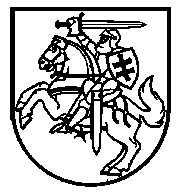 LIETUVOS VYRIAUSIASIS ARCHYVARASĮSAKYMASDĖL LIETUVOS VYRIAUSIOJO ARCHYVARO TARNYBOS 2011 M. SAUSIO 11 D. ĮSAKYMO NR. V-50 „DĖL LIETUVOS VYRIAUSIOJO ARCHYVARO TARNYBOS SUPAPRASTINTŲ VIEŠŲJŲ PIRKIMŲ TAISYKLIŲ PATVIRTINIMO“ PAKEITIMO 